Formulář žádosti o finanční příspěvek (dar) na projekt v oblasti životního prostředí v Praze 6 Název projektu:Požadovaná částka:Žadatel Je-li fyzická osoba:Jméno a příjmeníDatum narození Adresa bydliště (ulice, město, PSČ):IČ (je-li přiděleno):Je-li právnická osoba:Název subjektu:Sídlo (ulice, město, PSČ):Poštovní adresa, liší-li se od sídla (ulice, město, PSČ):IČ:Zastupující osoba, pozice (v příloze doplňte kopii listiny, ze které plyne oprávnění jednat za žadatele):Další informace (např. zřizovatel, č. registrace)Kontaktní údaje žadatele: 	E-mail:Telefon:Web:Číslo účtu:Název pobočky banky:O žadateli:Předchozí spolupráce s MČ Praha 6 (uveďte kdy a na čem):Témata (zakroužkujte požadované téma):KompostéryDešťová voda: nádrže, barely, záhony, závlahyPříspěvek na vylepšení a úpravy veřejných prostranstvíPéče o zvířata a živočichy na území Prahy 6Edukativní projekty v oblasti životního prostředíPravidla a poznámky k jednotlivým tématům:KompostéryKompostéry – žadatel musí uvést, který typ kompostéru si chce za poskytnuté finanční prostředky pořídit, jedná se zejména o objem kompostéru.  Kompostér je poskytnut pro minimálně 4 bytové jednotky. Kompostér musí být umístěn na pozemku vlastníka, proto je potřeba v žádosti uvést parc. č. , které bude uvedeno ve smlouvě. Pokud by měl být umístěn na pozemku jiného vlastníka, je potřeba doložit jeho souhlas.Dešťová voda: nádrže, barely, záhony, závlahyVzhledem k tomu, že se jedná o prioritní téma MČ, není žádost omezena počtem bytových jednotek.Barel/Nádrž apod.  jsou většinou umístěny na pozemku vlastníka, proto je potřeba v žádosti uvést parc. č. , které bude uvedeno ve smlouvě. Pokud by byly umístěny na pozemku jiného vlastníka, je potřeba doložit jeho souhlas.Příspěvek na vylepšení a úpravy veřejných prostranstvíŽadatel je povinen mít před podáním žádosti souhlas vlastníka nebo správce pozemku, pokud se nejedná o pozemek, který je ve vlastnictví žadatele.Péče o zvířata a živočichy na území Prahy 6Jedná se o příspěvek pro záchranné stanice, útulky, spolky které zachraňují živočich apod.  Žadatel tedy může požádat o finance na krmivo, veterinární péči, vybavení apod.Edukativní projekty v oblasti životního prostředíŽadatel může požádat např. ekologické akce, naučné soutěže, přírodovědné procházky, zapojení veřejnosti do ochrany životního prostředí atd.Dar není nijak nárokovatelný a nedá se využít na mzdové náklady.Tento dar není určen k financování herních prvků a mobiliáře.O akci/projektu, na který požadujete finanční podporu:Popis akce/projektu:Harmonogram projektu: Cílová skupina akce/projektu a předpokládaný počet účastníků:Význam projektu pro MČ Praha 6:Rozpočet akce/projektu:Místo a datum:Podpis oprávněné osoby:Svým podpisem souhlasím se zveřejněním poskytovaných údajů pro potřeby vyhodnocování a rozhodování o žádosti.Zpracování osobních údajůInformace o zpracování osobních údajů, včetně informací ve smyslu čl. 13, resp. čl. 14 obecného nařízení o ochraně osobních údajů (GDPR), jsou podle § 8 zákona č. 110/2019 Sb., o zpracování osobních údajů, ve znění pozdějších předpisů, dostupné na webových stránkách www.praha6.cz.Minimální požadovaná částka: není stanovenaMaximální požadovaná částka: 10 000 KčTermín doručení žádosti: Žádost můžete podat od ledna do října přes podatelnu úřadu tj. poštou, osobně nebo datovou schránkou.Termín vyhodnocení žádostí a zveřejnění výsledků: Žádosti vyhodnocuje Komise životního prostředí, která zasedá jednou za měsíc, v návaznosti na toto jednání je připraveno usnesení do RMČ Praha 6. Pokud je žádost schválena, je s žadatelem uzavřena smlouva. Úspěšný žadatel obdrží finanční prostředky cca do 2 měsíců od podání žádosti.Přesnější informace sdělíme rádi telefonicky.Vyúčtování: Dar se nevyúčtovává, pouze se napíše krátká závěrečná zpráva doložena několika fotografiemi. Kontaktní osoba: Veronika Loudová, koordinátor drobných městských prvků, tel. 220 189 662, kancelář č. 215A, vloudova@praha6.cz ÚMČ Praha 6, Odbor dopravy a životního prostředí, Čs. armády 23, 160 52  Praha 6.Rozpočet předpokládaných nákladů – položkyCelkové nákladyPožadovaná částka Celkem00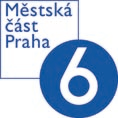 